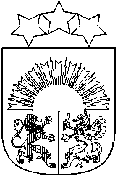 Latvijas RepublikaALOJAS NOVADA DOMEReģ.Nr.90000060032, Jūras iela 13, Alojā, Alojas novadā, LV - 4064, telefons 64023925, e – pasts: dome@aloja.lvAlojāSaistošie noteikumi Nr. 72010.gada 17.martāPar Alojas novada pašvaldības nodevāmIzdoti saskaņā arLR likumu „Par pašvaldībām” 21. panta pirmās daļas 15.punktu,  LR likuma „Par nodokļiem un nodevām”12.pantu.ar grozījumiem 23.10.2013. domes sēdes lēmums Nr.409 (protokols Nr.20 8#)ar grozījumiem 27.12.2013. domes sēdes lēmums Nr.539 (protokols Nr.23 7#)I. VISPĀRĪGIE NOTEIKUMI1. Šie noteikumi attiecas uz visu  Alojas novada administratīvo teritoriju un nosaka pašvaldības nodevu (turpmāk – nodevas) uzlikšanas kārtību, apliekamos objektus, nodevu likmes, nodevu maksātājus, maksāšanas laika posmu un samaksas termiņus, to personu loku, kuras atbrīvojamas no nodevas vai kurām piemērojami nodevas maksāšanas atvieglojumi, nodevas iekasēšanas kārtību un tās kontroles mehānismu un līdzekļu izmantošanas mērķi.  2. Noteikumi ir saistoši jebkurai fiziskajai un juridiskajai personai Alojas novada administratīvajā teritorijā.3. Noteikumos lietotais termins: publiska vieta – ceļi (jebkura satiksmei izbūvēta teritorija, kurā ietilpst, piemēram, braucamā daļa, ietve, nomale, sadalošā josla), laukumi, autobusu pieturvietas apkārtnes teritorija, parki, skvēri, speciāli iekārtotas brīvdabas atpūtas vietas, neiznomāta, neapbūvēta vai citādi neiekārtota valsts vai pašvaldību zeme, kā arī ēku fasādes, ja uz tām izvieto reklāmu vai aģitācijas materiālus, Alojas novada teritorijā.4. Nodeva iemaksājama skaidrā naudā pašvaldības kasē vai vecot bezskaidras naudas norēķinu, pirms pakalpojuma saņemšanas vai ar nodevu apliekamo darbību veikšanas. Nodeva tiek ieskaitīta pašvaldības budžetā.5. No nodevām atbrīvojami:5.1. pašvaldība, tās kapitālsabiedrības un uzņēmumi;5.2. valsts pārvaldes institūcijas;5.3. I un II grupas invalīdi;5.4.politiski represētās personas;5.5.personas, kuras atzītas par trūcīgām.5.6. nekomerciāla rakstura pasākumi, iepriekš saskaņojot ar izpilddirektoru6. Alojas novada pašvaldība nosaka un iekasē nodevas par:6.1.pašvaldības izstrādātiem dokumentiem un apliecinātu to kopiju saņemšanu;6.2.izklaidējoša rakstura pasākumu sarīkošanu publiskās vietās;6.3.reklāmas, afišu un sludinājumu izvietošanu publiskās vietās;6.4. novada simbolikas izmantošanu.II. NODEVA PAR ALOJAS NOVADA PAŠVALDĪBAS IZSTRĀDĀTO OFICIĀLO DOKUMENTU UN APLIECINĀTU TO KOPIJU SAŅEMŠANU.7. Nodevas par Alojas novada pašvaldības izstrādāto oficiālo dokumentu un apliecinātu to kopiju saņemšanu maksātāji ir fiziskās un juridiskās personas, kuras saņem pašvaldības izstrādātos oficiālos dokumentus un apliecinātas to kopijas. 8. Nodeva pilnā apjomā iemaksājama pirms attiecīgo dokumentu saņemšanas.III. NODEVA PAR IZKLAIDĒJOŠA RAKSTURA PASĀKUMU RĪKOŠANU PUBLISKĀS VIETĀS.9. Izklaidējoša rakstura pasākumu rīkošana Alojas novada administratīvajā teritorijā notiek saskaņā ar pasākuma rīkotāja rakstisku pieteikumu un tikai ar pašvaldības atļauju tam norādītajās vietās. Rakstisks pieteikums jāiesniedz Alojas novada pašvaldībā 10 dienas pirms pasākuma.10. Nodevas maksātāji ir fiziskas un juridiskas personas, kuras rīko izklaidējoša rakstura pasākumus Alojas novada administratīvajā teritorijā. 11. Nodeva pilnā apjomā iemaksājama 3 darba dienas pirms pasākuma rīkošanas.12. Ar nodevu netiek apliktas tās organizācijas, kas rīko nekomerciāla rakstura pasākumus, kā arī pašvaldības iestādes un uzņēmumi. IV. NODEVAS PAR ALOJAS NOVADA  SIMBOLIKAS IZMANTOŠANU.13.Nodevas par Alojas novada pašvaldības simbolikas izmantošanu maksātāji ir fiziskas vai juridiskas personas, kuras izmanto Alojas novada simboliku reklāmā, preču zīmēs, suvenīru ražošanā vai citiem komerciāliem vai nekomerciāliem mērķiem.14. Nodeva pilnā apjomā iekasējama pēc atļaujas saņemšanas no Alojas novada pašvaldības pirms simbolikas izmantošanas.V. NODEVAS PAR REKLĀMAS, AFIŠAS UN/VAI SLUDINĀJUMU IZVIETOŠANU PUBLISKĀS VIETĀS.15. Nodevas par reklāmas, afišu un/vai sludinājumu izvietošanu publiskās vietās vai vietās, kas vērstas pret publisku vietu, maksātāji ir fiziskās vai juridiskās personas, kuras uz Alojas novada administratīvajā teritorijā esošām ēkām, kā arī citās tam atvēlētās vietās izvieto vizuālu informāciju. 16. Nodeva pilnā apjomā maksājama pirms reklāmas, afišas, sludinājuma izvietošanas un pēc saskaņošanas ar Alojas novada pašvaldību. 17. Ar nodevu par reklāmas, afišu un sludinājumu izvietošanu publiskās vietās nav apliekama juridisko personu izvietotā vizuālā informācija, kas informē par to veikto uzņēmējdarbību, ja minētā informācija izvietota tieši pie attiecīgās juridiskās personas uzņēmējdarbības veikšanas vietas.17.1 Ar nodevu par reklāmas, afišu un sludinājumu izvietošanu publiskās vietās nav apliekami fizisko personu un juridisko personu uz informācijas stendiem izvietotie reklāmas sludinājumi un paziņojumi, izņemot politisko partiju aģitācijas materiālus.VI. NOBEIGUMA NOTEIKUMI18. Nodevas samaksa jāveic šajos noteikumos noteiktajā kārtībā un termiņos. 19. Nodevu iekasēšanā ir piemērojami tikai šajos noteikumos norādītie atvieglojumi.20. Par šo noteikumu neievērošanu vainīgās personas var tikt sauktas pie administratīvās atbildības atbilstoši Latvijas Republikas Administratīvo pārkāpumu kodeksam un Alojas novada pašvaldības saistošo noteikumu prasībām.21. Noteikumi stājas spēkā likuma „Par pašvaldībām „ 45.pantā noteiktajā kārtībā.VII. UZRAUDZĪBA PAR NOTEIKUMU IZPILDI.22.Uzraudzību par šo saistošo noteikumu izpildi veic Alojas novada pašvaldības izpilddirektora norīkotas amatpersonas.VIII. PĀREJAS  NOTEIKUMI.23. Ar šo saistošo noteikumu spēkā stāšanos spēku zaudē Alojas pilsētas pašvaldības 2008.gada 19.marta saistošie noteikumi Nr. 8 “Par Alojas pašvaldības nodevām” un Staiceles pilsētas pašvaldības 1999.gada 24. novembra saistošie noteikumi Nr.1 „par Staiceles pašvaldības nodevām”.Alojas novada domes priekšsēdētāja: 				 Dace VilneNr. p.k.Nodevas objektsLikme (eur)1.Domes sēžu protokolu izraksti, lēmumu noraksti1,422.Apliecināta domes izstrādāta dokumenta kopija0,713.Domes izstrādāta dokumenta noraksts, izraksts0,714.Izziņas izsniegšana1,42Nr. p.k.Nodevas objektsLikme (eur)1.Izklaidējoša rakstura pasākuma rīkošana	35,57Nodevas objektsNodevas apmērs(eur par vienu objektu)Nodevas apmērs(eur par vienu objektu)Fiziskā personaJuridiskā personaAlojas novada simbolika ( novada ģerboņa izmantošana dažādu pasākumu simbolos publiskās vietās Alojas novada  administratīvajā teritorijā, reklāmā, preču zīmēs, suvenīru ražošanā vai citiem):komerciāliem mērķiem                                               nekomerciāliem mērķiem14,237,1171,1435,57Nr.p.k.Nodevas objektsNodevas apmērs( eur par vienu objektu)Nodevas apmērs( eur par vienu objektu)Fiziskās personasJuridiskās personas1.Reklāmas sludinājumu, paziņojumu, aģitācijas materiālu, afišu izvietošana uz informācijas stendiem0,711,422.Reklāmas (informācijas) materiālu izvietošana uz ielām ( krustojumiem), ēkām2,857,113.Īslaicīgu reklāmas vai izkārtnes konstrukciju izvietošana ( 1-3 dienām)7,1114,234.Stacionāru reklāmas vai izkārtnes konstrukciju un būvju izvietošana28,4671,14